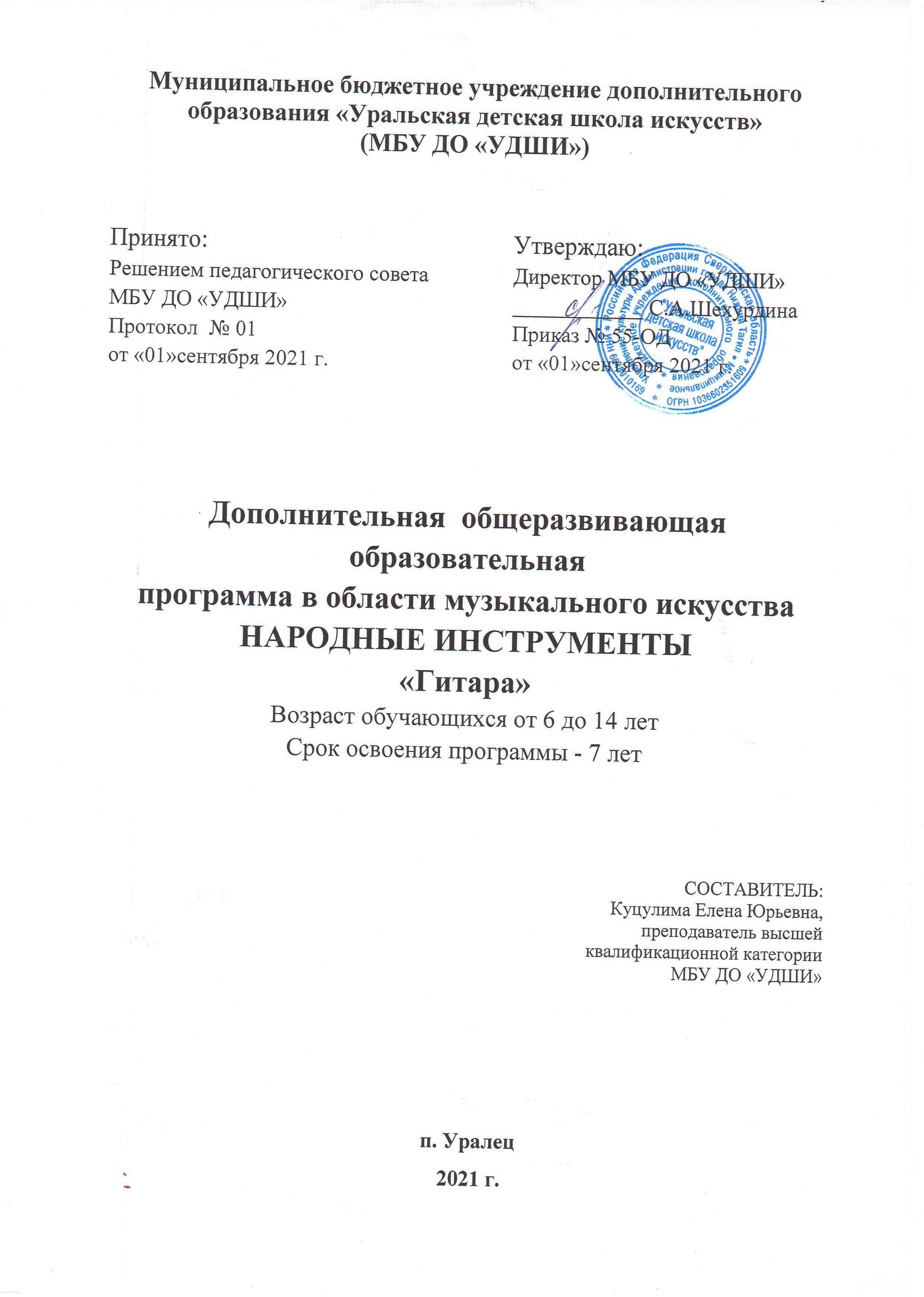 СодержаниеI. ПОЯСНИТЕЛЬНАЯ ЗАПИСКАФедеральным законом от 29 декабря 2012 года № 273-ФЗ введено новое для нормативного поля в области образования понятие «дополнительные общеобразовательные программы», которые подразделяются на предпрофессиональные и общеразвивающие (пункт 1 части 4 статьи 12 и пункт 1 части 2 статьи 83). Настоящая программа разработана во исполнение части 21 статьи 83 федерального закона «Об образовании в Российской Федерации» с целью определения особенностей организации общеразвивающих программ в области искусств, а также осуществления образовательной и методической деятельности при реализации указанных образовательных программ.Дополнительная общеразвивающая образовательная программа в области музыкального искусства Народные инструменты «Гитара»  (далее - программа) разработана  и утверждена образовательной организацией самостоятельно (часть 5 статьи 12) с учетом Рекомендаций  по организации образовательной и методической  деятельности при  реализации общеразвивающих программ   в области искусств  (приложение к письму Минкультуры России  от 19 ноября 2013 г. № 191-01-39/06-ГИ), а также кадрового потенциала и материально-технических условий образовательной организации, региональных особенностей. Данная  дополнительная общеразвивающая образовательная программа  Народные инструменты «Гитара»  является комплексной. Она   обеспечивает  развитие творческих   способностей    подрастающего    поколения   и    направлена   на:- воспитание и развитие у обучающихся личностных качеств, позволяющих уважать и принимать духовные и культурные ценности разных народов; воспитание и развитие у обучающихся личностных качеств, позволяющих уважать и хранить духовные и культурные традиции народов России;воспитание и развитие у обучающихся личностных качеств, позволяющих уважать и хранить духовные и культурные традиции народов Урала;-формирование у обучающихся  духовно - патриотического самосознания, позволяющего быть достойным законопослушным гражданином, не нарушающим требований законодательства Российской Федерации;формирование у обучающихся эстетических взглядов, нравственных установок и потребности общения с духовными ценностями народов Урала;- формирование у обучающихся умения самостоятельно воспринимать и оценивать культурные ценности; -воспитание детей в творческой атмосфере, обстановке доброжелательности, эмоционально-нравственной отзывчивости, а также профессиональной требовательности; - формирование у одаренных детей комплекса знаний, умений и навыков, позволяющих в дальнейшем осваивать профессиональные образовательные программы в области музыкального искусства; - выработку у обучающихся личностных качеств, способствующих освоению, в соответствии с программными требованиями, учебной информации, умению планировать свою домашнюю работу, осуществлению самостоятельного контроля за своей учебной деятельностью, умению давать объективную оценку своему труду, формированию навыков взаимодействия с преподавателями и обучающимися в образовательном процессе, уважительного отношения к иному мнению и художественно-эстетическим взглядам, пониманию причин успеха/неуспеха собственной учебной деятельности, определению наиболее эффективных способов достижения результата; - формирование устойчивого интереса к творческой деятельности. Программа  обеспечивает комплексное развитие творческих способностей подрастающего поколения . Способствует:- развитию  у обучающихся эстетических взглядов, нравственных установок и потребности общения с духовными ценностями, произведениями искусства;-  развитиюнавыков исполнения музыкальных произведений (сольное исполнение, коллективное исполнение);- умению  использовать выразительные средства для создания художественного образа;- умению самостоятельно разучивать музыкальные произведения  различных жанров и стилей;-  развитию навыков публичных выступлений и общению со слушательской аудиторией в условиях музыкально-просветительской деятельности.Обучающиеся  знакомятся с образами  народного творчества, что дает возможность привить детям интерес и уважение к культуре и традициям национального фольклора.Данная  программавключает в себя следующие учебные предметные области: предметы исполнительской подготовки, предметы историко-теоретической подготовки, учебные предметы по выбору.Программа  знакомит обучающихся с музыкальными средствами выразительности, формами и жанрами музыкальных произведений. Один из важных разделов данной программы – это внеклассная работа: участие обучающихся  в праздничных концертах, творческих встречах, музыкальных инсценировках, которые проходят в рамках проектной деятельности школы искусств. Это дает возможность обучающимся разнообразить творческую и учебную деятельность, выйти за рамки привычного формата, расширяет их кругозор, знакомит с различными музыкальными и литературными произведениями, развивает фантазию и воображение, умение нестандартно мыслить. Содержание программы составлено с учетом возрастных возможностей детей и спланировано по степени сложности. Данная  программа  реализуется посредством:личностно-ориентированного образования, обеспечивающего творческое и духовно-нравственное самоопределение ребенка, а также воспитания творчески мобильной личности, способной к успешной социальной адаптации в условиях быстро меняющегося мира.Срок реализации программы Срок реализации данной программы 7 лет (6 лет 10 месяцев) для детей в возрасте от  6   до 11 лет включительно.  По окончании освоения программы выпускникам выдается документ -свидетельство, форма которого разрабатывается образовательной организацией самостоятельно.  Продолжительность учебного года составляет 39 недель. Продолжительность учебных занятий составляет 33-35 недель. В   течение учебного года предусматриваются каникулы в объеме не менее 4 недель. Летние каникулы устанавливаются в объеме 13 недель. Используемые сокращенияВ настоящей программе используются следующие сокращения:   Дополнительная общеразвивающая образовательная программа в 
области музыкального искусства Народные инструменты «Гитара»: ОП – образовательная программа;  ОУ – образовательное учреждение.Реализация содержания  ОП       предусматривает   проведение учебных   занятий   в   различных  формах  деятельности (индивидуальные, мелкогрупповые и групповые).Количество обучающихся при групповой форме занятий – от 6 человек,  мелкогрупповой форме - от 1-го до 5 человек. Продолжительность академического часа установлено Уставом ОУ и   составляет  от 30 минут до 45 минут. Объем самостоятельной (домашней) работы обучающихся в неделю по учебным предметам определяется образовательной организацией самостоятельно с учетом параллельного освоения детьми общеобразовательных программ.Цели и задачи  программыЦель: содержание дополнительной  общеразвивающей образовательной программы в области музыкального искусства Народные инструменты «Гитара»  обеспечивает развитие значимых для образования, социализации, самореализации подрастающего поколения интеллектуальных и художественно-творческих способностей обучающихся, его личностных и духовно-патриотических  качеств в условиях работы в сельской школе искусств. Представленная образовательная программа специально разработана в целях сопровождения социально-экономического развития Свердловской области и реализуется в целях обеспечения развития детей по обозначенным на уровне региона приоритетным видам деятельности, в частности реализации приоритетного проекта «Доступное дополнительное образование для детей в Свердловской области».Образовательная программа разработана с учетом обеспечения эстетического воспитания граждан, привлечения наибольшего количества детей к художественному образованию, а также в целях сохранения и приумножении культурных традиций Уральского региона и формирования патриотического самосознания детей через музыкальное искусство.Данная  дополнительная общеразвивающая общеобразовательная  программа в области музыкального искусства Народные инструменты «Гитара»  ориентирована на: выявление творческих способностей обучающихся с учетом личностных возможностей каждого; воспитание и развитие у обучающихся личностных качеств, позволяющих уважать и принимать духовные и культурные ценности разных народов; приобщение детей п. Уралец к культуре, творческому процессу с целью воспитания нравственной, сознательной, целеустремленной, увлеченной, социально адаптированной и всесторонне развитой личности,  устойчивой к вредному влиянию «улицы», дурных компаний и вредным привычкам; а также с целью профилактики и предупреждения нарушений обучающимися требований  законодательства РФ; сохранение традиций муниципалитета, обеспечение развития детей по обозначенным на уровне муниципалитета приоритетным видам деятельности; воспитание и развитие у обучающихся личностных качеств, позволяющих уважать и хранить духовные и культурные традиции народов Урала; формирование у обучающихся эстетических взглядов, нравственных установок и потребности общения с духовными ценностями; воспитание детей в творческой атмосфере, обстановке доброжелательности, эмоционально-нравственной отзывчивости; формирование обобщенного системного представления о мире, природе, обществе, родном крае, Родине, семье, самом себе; формирование патриотического сознания, чувства любви к своей малой Родине, родным и близким, друзьям, приобщая к этому процессу информационные технологии; воспитание интереса и стремления обучающихся к получению новых знаний не только в сфере музыкального искусства, но и в других направлениях;  формирование устойчивого интереса к творческой деятельности; знакомство обучающихся с музыкальными средствами выразительности, с творчеством русских , зарубежных и современных композиторов, стилями и направлениями разных эпох и народов; приобретение обучающимися опыта самостоятельной творческой деятельности. П.  ПЛАНИРУЕМЫЕ РЕЗУЛЬТАТЫ ОСВОЕНИЯ ОБУЧАЮЩИМИС ДОПОЛНИТЕЛЬНОЙ ОЩЕРАЗВИВАЮЩЕЙ ОБРАЗОВАТЕЛЬНОЙ ПРОГРАММЫ В ОБЛАСТИ МУЗЫКАЛЬНОГО ИСКУССТВА «НАРОДНЫЕ ИНСТРУМЕНЫ «ГИТАРА»По окончании 1 года обучения учащийся должен: Знать:- нотную грамоту;- различные приёмы звукоизвлечения;-выученные песни со словами и названием нот;- музыкальную терминологию.Уметь:-   узнавать  по  ритму  и  нотной  записи  выученные  ранее  песни;- определять  характер  произведения, его  темп, жанр (полька, вальс, марш); -уметь читать  с  листа  простые, небольшие  по  объёму  мелодии (2-4 такта) и  ритмы;- пользоваться основными приёмами игры на инструменте.По окончании 2 года обучения учащийся должен: Знать: - произведения различные по формам и жанрам;- знать  уверенно нотный текст в скрипичном и басовом ключах;- музыкальную терминологию ( динамика, аппликатура, штрихи).Уметь:- подбирать простейшие мелодии от разных звуков;- читать простейшие мелодии с листа (петь и играть);- исполнять технически несложные, но  различные по форме и жанрам произведения;- исполнять произведения в ансамбле с педагогом и с обучающимися.По окончанию 3 года обучения учащийся должен:Знать:- строение музыкального произведения (фраза, мотив, предложение, период, часть);- понятие «цезура» (граница между построениями);- средства музыкальной выразительности (темпы, более сложные  виды ритмических структур, динамика, штрихи, лад, тембры, регистры);- теоретический материал (интервалы, аккорды, строение мажорных и минорных гамм).Уметь: - уметь  по  памяти  воспроизвести  голосом  или  на  инструменте  прослушанную  мелодию  или  песню;- составить  ритм  к    знакомой  мелодии  и  или  песне.- досочинить  фразы  к  заданной  незаконченной  мелодии;- определять в музыкальном произведении  структуру, интервалы, аккорды, кульминацию;- слушать себя в сольном исполнении и  в ансамбле.По окончании 4  года обучения учащийся должен:Знать: - теоретический материал (соотношение звуков, интервалов и аккордов в ладу;  тональности до 7 ключевых знаков; сложные ритмические группы, включая триоли, синкопы, пунктирный ритм; сложные и смешанные размеры);- строение музыкального произведения;-средства музыкальной выразительности;- русских, зарубежных и современных  композиторов и  их произведения;- известных исполнителей и коллективов.Уметь: -свободно  ориентироваться  в  изученных  тональностях,  интервалах,  аккордах,  музыкальных  построениях, жанрах, ритмах;- исполнять произведения в различных формах и жанрах;- исполнять в характере, со своим отношением  выученные  произведения.По окончании  5-й год  обучения учащийся должен: Знать:- различные приёмы звукоизвлечения;- музыкальную терминологию;- музыкальные жанры и стили;-образцы мировой музыкальной культуры (творчества великих композиторов, выдающихся отечественных и зарубежных произведений в области музыкального искусства);-средства музыкальной  выразительности.Уметь:-качественно исполнять музыкальные произведения (сольное исполнение, коллективное исполнение);-  использовать        выразительные      средства        для        создания художественного образа;- общаться со слушательской аудиторией в условиях музыкально-просветительской деятельности образовательной организации.По окончанию 6-го  года обучения  учащийся должен: Знать: - различные приёмы звукоизвлечения;- музыкальную терминологию;- музыкальные жанры и стили;- образцы мировой музыкальной культуры (творчества великих композиторов, выдающихся отечественных и зарубежных произведений в области музыкального искусства);-средства музыкальной  выразительности.Уметь:- петь и играть выученные  в  году  песни и  мелодии  наизусть  с дирижированием;-  петь и играть  с  листа мелодии  в  пройденных  тональностях;  -  определять  на  слух  интервалы,  аккорды,  ритмические  группы;	-  писать  одноголосные  диктанты  в  объёме   четырёх -  восьми  тактов;- самостоятельно разучивать музыкальные произведения различных жанров и стилей;- подбирать по слуху знакомые мелодии и песни.По окончании 7–го года обучения учащийся должен:Знать:- строение музыкального произведения (2-х, 3-х частная, сонатная форма, рондо, вариации);- средства музыкальной выразительности в работе над произведениями разных форм и жанров;- теоретический материал ;-исторические сведения о композиторах, о создании произведений различных жанров и направлений вокальной и инструментальной музыки.Уметь: - исполнять  полифонические произведения, крупной формы, концерты;- играть гаммы  до 4-х знаков, этюды на разные виды техники (мелкая, крупная техника; аккорды);- уметь  подобрать  к заданной мелодии несложный аккомпанемент  в жанрах польки, вальса, марша, используя пройденные интервалы и аккорды;- игра и пение   в ансамбле.III. УЧЕБНЫЙ ПЛАНДополнительная общеразвивающая образовательная программа в области музыкального искусства Народные инструменты «Гитара»  включает  в себя учебный план, который является её неотъемлемой  частью.   Объем учебного времени для  дополнительной общеразвивающей образовательной программы в области музыкального искусства Народные инструменты «Гитара»(срок обучения 7 лет)Перечень учебных  предметов: основы музыкального исполнительства (гитара), ансамбль, беседы о музыке,  занимательное сольфеджио.Выпускники  7кл. считаются окончившими полный курс образовательного учреждения. *  Перечень предметов по выбору:  общее фортепиано (или другой музыкальный инструмент), коллективное музицирование (хор, оркестр и т.д.), ритмика.Экзамен  по теоретическим предметам - VII кл.V. ГРАФИК ОБРАЗОВАТЕЛЬНОГО ПРОЦЕССАГрафик образовательного процесса определяет его организацию и отражает продолжительность учебного года, регламентирование образовательного процесса, режим учебных занятий, организацию промежуточной и итоговой аттестации.V. ОБЪЁМ ЧАСОВ УЧЕБНЫХ ПРЕДМЕТОВРеализация содержания дополнительной общеразвивающей  образовательной программы в области музыкального искусства «Гитара»  (срок обучения 7 лет) предусматривает проведение аудиторных занятий по учебным предметам в объеме 810 часов:-основы музыкального исполнительства  (баян)– 235 часов-ансамбль – 235 часов-  занимательное сольфеджио -235 часов- беседы о музыке - 235 часов- коллективное музицирование -525 часов- эстрадное пение/ общее фортепиано – 235 часовПредусмотрена самостоятельная работа обучающихся в объеме  - 405 часов.VI . Система и критерии оценок промежуточной и итоговой аттестации результатов освоения образовательной программы обучающимисяВ качестве средств текущего контроля успеваемости ОУ использует контрольные работы, устные опросы, письменные работы, тестирование, академические концерты, прослушивания, технические зачеты. Текущий контроль успеваемости обучающихся проводится в счет аудиторного времени, предусмотренного на учебный предмет.Промежуточная аттестация проводится в форме контрольных уроков, зачетов. Контрольные уроки и зачёты проходят в виде технических зачетов, академических концертов, исполнения концертных программ, письменных работ и устных опросов. Контрольные уроки и зачеты в рамках промежуточной аттестации проводятся на завершающих полугодие учебных занятиях в счет аудиторного времени, предусмотренного на учебный предмет.В процессе промежуточной аттестации обучающимся в учебном году 
устанавливается  не более четырех зачетов. По окончании полугодий учебного года, как правило, оценки выставляются по каждому учебному предмету. Также оценки обучающимся выставляются и по окончании четверти. По завершении изучения учебных предметов по итогам промежуточной аттестации обучающимся выставляется оценка, которая заносится в свидетельство об окончании ОУ. МБУ ДО «УДШИ»  разработаны критерии оценок  промежуточной аттестации, текущего контроля успеваемости обучающихся,  итоговой  аттестации. Система оценок в рамках промежуточной аттестации предполагает пятибалльную шкалу: «5»;  «4»; «3»;  «2». Система оценок в рамках итоговой  аттестации предполагает пятибалльную шкалу в абсолютном значении: «5» - отлично; «4» - хорошо; «3» - удовлетворительно; «2» - неудовлетворительно. VII .  МЕТОДИЧЕСКОЕ ОБЕСПЕЧЕНИЕ УЧЕБНОГО ПРОЦЕССАДля реализации дополнительной общеразвивающей образовательной  программы в области музыкального  искусства Народные инструменты «Гитара»  в МБУ ДО «УДШИ» предусмотрено следующее методическое и материально техническое оснащение: Учебные аудитории включают 4 кабинета для творческих занятий, малый зал,  выставочный зал, концертный зал со звуковой аппаратурой для проведения  концертов, мероприятий, праздников, театральных постановок. Мебельное оснащение включает: столы, парты, стулья, стеллажи, шкафы, тумбы, настенные меловые доски, инструменты (гитары, фортепиано, рояль), пульты для нот. Мультимедийный проектор, экран, музыкальный  центр для проведения занятий по беседам по искусству. Для аттестации обучающихся создаются фонды оценочных средств, включающие типовые задания, контрольные работы, тесты и методы контроля, позволяющие оценить приобретенные знания, умения и навыки. Фонды оценочных средств разрабатываются и утверждаются ОУ самостоятельно.    Методический фонд ОУ укомплектовывается основной и дополнительной учебной и учебно-методической литературой по всем учебным предметам, а также изданиями музыкальных произведений, специальными хрестоматийными изданиями в объеме, соответствующем требованиям программы Народные инструменты «Гитара» .Реализация программы Народные инструменты «Баян» обеспечивается педагогическими работниками, имеющими среднее профессиональное или высшее профессиональное образование, соответствующее профилю преподаваемого учебного предмета.Материально-техническая база ОУ соответствует санитарным и противопожарным нормам, нормам охраны труда. ОУ соблюдает своевременные сроки текущего и капитального ремонта учебных помещений.VIII . Условия реализации дополнительной общеразвивающей  образовательной  программыв области музыкального искусства Народные инструменты «Гитара»Четырехлетний  срок реализации программы учебного предмета позволяет: продолжить обучение под руководством преподавателя,  продолжить самостоятельные занятия, музицировать для себя и друзей. Каждая из этих целей требует особого отношения к занятиям и индивидуального подхода к ученикам.Для развития навыков творческой, грамотной работы обучающихся, программой предусмотрены методы индивидуального подхода при определении учебной задачи, что позволяет педагогу полнее учитывать возможности и личностные особенности ребенка, достигать более высоких результатов в обучении и развитии его творческих способностей.Занятия в классе сопровождаются  внеклассной работой - посещением выставок и концертов, прослушиванием музыкальных записей, просмотром музыкальных фильмов.Большое значение  на занятиях по инструменту имеет репертуар обучающегося. Выбираются высокохудожественные произведения, разнообразные по форме и содержанию, при этом учитываются особенности характера и способности ученика. Весь репертуар подбирается так, чтобы его было интересно исполнять, а главное, чтобы он нравился ученику, и ученик его играл с удовольствием. Во время подбора программы учитывается данные ученика, его темперамент, характер. Приобщение подрастающего поколения к музыкальному искусству, требует предусматривать аудиторные и внеаудиторные (самостоятельные) занятия. Качество реализации дополнительной общеразвивающей образовательной программы в области музыкального искусства Народные инструменты «Гитара»   обеспечивается за счет:- доступности, открытости, привлекательности для детей и их родителей (законных представителей) содержания»;- наличия комфортной развивающей образовательной среды;- наличия качественного состава педагогических работников, имеющих среднее профессиональное или высшее образование, соответствующее профилю преподаваемого учебного предмета. Реализация дополнительной общеразвивающей образовательной  программы в области музыкального искусства Народные инструменты «Гитара»  обеспечена  учебно-методической документацией (учебниками, учебно-методическими изданиями, конспектами лекций, аудио и видео материалами) по всем учебным предметам. Внеаудиторная (домашняя) работа обучающегося  также сопровождается методическим обеспечением и обоснованием времени, затрачиваемого на ее выполнение. Внеаудиторная работа используется обучающимися  на выполнение домашнего задания, просмотры видеоматериалов в области искусств, посещение учреждений культуры (театров, филармоний, концертных залов, музеев и др.), участие обучающихся в творческих мероприятиях, проводимых образовательным учреждением.IX.СПИСКИ  РЕКОМЕНДУЕМОЙ  НОТНОЙ  И  МЕТОДИЧЕСКОЙЛИТЕРАТУРЫУчебно-методическая литература1. Агафошин П.С. Школа игры на шестиструнной гитаре.- М., 1934,1938, 1983, 19852. Гитман А. Донотный период в начальном обучении гитаристов. - М.,20033. Гитман А. Начальное обучение на шестиструнной гитаре. - М., 1995,1999, 20024. Иванов-Крамской А. Школа игры на шестиструнной гитаре.- М.,1970-20095. Каркасси М. Школа игры на шестиструнной гитаре. - М., 1964-20096. Кирьянов Н. Искусство игры на шестиструнной гитаре. - М., 19917. Пухоль Э. Школа игры на шестиструнной гитаре. - М., 1977-2009Методическая литература1. Гитман А. Гитара и музыкальная грамота. - М., 20022. Домогацкий В. Семь ступеней мастерства: вопросы гитарнойтехники. М., Классика-XXI, 20043. Как научить играть на гитаре. Сост. В.Кузнецов. - М., 2006, 20104. Михайленко М. Методика преподавания на шестиструнной гитаре.Киев, 2003Нотная литература1. Барриос А. Произведения для шестиструнной гитары / Сост.В.Максименко.- М., 19892. Бах И.С. Сборник пьес для шестиструнной гитары / Сост. и обр.П.Исаков. - М.- Л., 19343. Вила-Лобос Э. Прелюдии для шестиструнной гитары. - Л.,19624. Золотая библиотека педагогического репертуара. Нотная папкагитариста №3 / Сост. В. Кузнецов. - М., 20045. Из репертуара А.Иванова-Крамского: Произведения дляшестиструнной гитары. / Сост. Н.Иванова-Крамская. - М., 19836. Классические этюды для шестиструнной гитары. Часть I / Сост. Иред. А.Гитмана. - М., 19977. Концерт в музыкальной школе: Шестиструнная гитара. Вып. 1/ Сост.А.Гитман. - М., 19988. Концерт в музыкальной школе: Шестиструнная гитара. Вып. 2/ Сост.А. Гитман. - М., 20029. Педагогический репертуар гитариста. Вып.1. Для 4 класса ДМШ /Сост. А.Иванов-Крамской. - М.,196610. Педагогический репертуар гитариста. Вып.2. Для 5 класса ДМШ /Сост. П.Вещицкий. - М., 196711. Педагогический репертуар гитариста. Младшие классы ДМШ:Пьесы, упражнения, ансамбли для шестиструнной гитары. Вып. 1 / Сост.А.Гитман. - М., 200512. Педагогический репертуар гитариста. Средние и старшие классыДМШ: Пьесы и этюды для шестиструнной гитары. Вып. 1 / Сост. А.Гитман. -М., 1999, 200413. Популярные пьесы и этюды для шестиструнной гитары. Репертуармузыкальных школ. Вып.1/ Сост. А.Гитман. - М., 201114. Таррега Ф. Избранные произведения для шестиструнной гитары /Сост.Е.Ларичев. - М., 198315. Хрестоматия гитариста. (Шестиструнная гитара): 1-2 кл. детскихмузыкальных школ. Вып.1 / Сост. А.Иванов-Крамской. - М., 1971, 197616. Хрестоматия гитариста. (Шестиструнная гитара): 1-3 кл. детскихмузыкальных школ / Сост. Е.Ларичев. - М., 1983, 198517. Хрестоматия гитариста. (Шестиструнная гитара): 3-5 кл. детскихмузыкальных школ. Вып.1 / Сост. Е.Ларичев. - М., 197218. Хрестоматия гитариста. (Шестиструнная гитара): 4-5 кл. детскихмузыкальных школ / Сост. Е.Ларичев. - М., 1984, 198619. Шестиструнная гитара: Подготовительный и первый классыдетской музыкальной школы. / Сост. Н.Михайленко. - Киев, 198320. Шестиструнная гитара: Учебный репертуар детских музыкальныхшкол (2 класс). / Сост. Н.Михайленко. - Киев, 198421. Шестиструнная гитара: Учебный репертуар детских музыкальныхшкол (3 класс). / Сост. Н.Михайленко. - Киев, 1980, 198422. Шестиструнная гитара: Учебный репертуар детских музыкальныхшкол (4 класс). / Сост. Н.Михайленко. - Киев, 1981, 198523. Шестиструнная гитара: Учебный репертуар детских музыкальныхшкол (5 класс). / Сост. Н.Михайленко. - Киев, 1982, 1986__№ п.п.Название раздела1.Пояснительная записка2.Планируемые результаты освоения обучающимися дополнительной общеразвивающей образовательной программы в области музыкального искусства «Народные инструменты «Гитара»3.Учебный план4.График образовательного процесса5.Объём часов  учебных предметов6.Система и критерии оценок промежуточной и итоговой аттестации результатов освоения  образовательной программы обучающимися7.Методическое обеспечение учебного процесса8.Условия реализации общеразвивающей  программы в области музыкального искусства Народные инструменты «Гитара»9.Списки нотной и методической литературы№п/пНаименование предметнойобласти/учебного предметаГоды обучения (классы),количество аудиторныхчасов в неделюГоды обучения (классы),количество аудиторныхчасов в неделюГоды обучения (классы),количество аудиторныхчасов в неделюГоды обучения (классы),количество аудиторныхчасов в неделюГоды обучения (классы),количество аудиторныхчасов в неделюГоды обучения (классы),количество аудиторныхчасов в неделюГоды обучения (классы),количество аудиторныхчасов в неделюПромежуточная и итоговая аттестация (годы обучения, классы)IклIIкл. IIIклIVклVкл.VIклVIIкл.1.Учебные предметы исполнительскойподготовки:22222221.1основы музыкального исполнительства (гитара)1111111I, II, III,IV, V, VI, VII1.2ансамбль 1111111I, II, III,IV, V, VI, VII2.Учебный предметисторико-теоретическойподготовки:22222222.1беседы о музыке1111111I, II, III,IV, V, VI, VII2.2занимательное сольфеджио1111111I, II, III,IV, V, VI, VII3.Учебный предмет по выбору:*3333,53,53,53,53.1Коллективное музицирование1111,51,51,51,5I, II, III,IV, V, VI, VII3.2.Ритмика1111111I, II, III,IV, V, VI, VII3.3Общее фортепиано (или другой музыкальный инструмент1111111I, II, III,IV, V, VI, VIIВсего:7777,57,57,57,5